索要域名管理权限表为了辨别及证明用户方真实身份维护用户方权益，请予配合完成相关信息提供。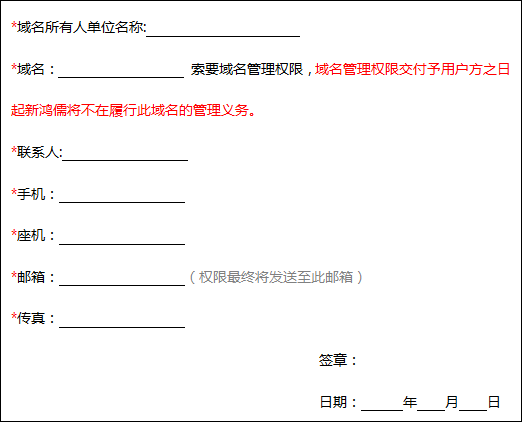 备注：    1.请您填写好本申请后加盖公章（如所有人是个人请签字，并提供所有人身份证正反面复印件）后，将资料扫描发送邮件至kefu@hongru.com办理。    2.对于持有人提供的身份证电子档不清楚或者未提供；申请表未加盖公章或未签字；未与我公司未签订合同以及域名信息与我公司系统中记录不符的。3.新鸿儒客服收到《索要域名管理权表》后，会在3个工作日内将管理权限发送至此表联系人邮箱。   新鸿儒-客服部